Российский союз промышленников и предпринимателей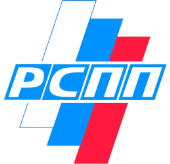 Комитет по корпоративной социальноЙ ответственностии демографической политике       Приложение к Решению Комитета РСПП от 25.12.2013 г.     Заключениена проект Концепции развития публичной нефинансовой отчетности в Российской Федерации на среднесрочную перспективуКомитет РСПП по корпоративной социальной ответственности и демографической политике   совместно с  Советом РСПП по нефинансовой отчетности обсудили проект Концепции развития публичной нефинансовой отчетности в Российской Федерации на среднесрочную перспективу, подготовленный Министерством экономического развития Российской Федерации. Члены Комитета и Совета отмечают, что в целом Концепция отвечает современным мировым тенденциям развития публичной отчетности и вызовам, связанным с общественным ожиданием повышения информационной открытости деятельности организаций, особенно, организаций, полностью или частично находящихся в собственности государства. Из Концепции следует, что основные её положения опираются на нормы  российских законодательных актов, положения международных и российских стандартов и рекомендаций в сфере социальной ответственности и отчетности.  В их числе указаны, что важно отметить, разработанные по инициативе Комитета РСПП по корпоративной социальной ответственности и демографической политике и утвержденные Бюро Правления РСПП документы, которые широко применяются в деловой практике ответственных компаний: Социальная хартия российского бизнеса, «Базовые индикаторы результативности: рекомендации по использованию в практике управления и корпоративной нефинансовой отчетности», «Рекомендации по проведению самооценки организации деятельности компании в соответствии с принципами социальной ответственности на основе положений международного стандарта ISO 26000:2010». Проект Концепции нацеливает организации на повышение информационной открытости и прозрачности деятельности через расширение использования такого инструмента, как публичная нефинансовая отчетность (ПНО).  При подготовке ПНО рекомендуется использовать международные разработки -  «Руководство по отчетности в области устойчивого развития»  GRI, раскрывать информацию по ключевым результатам деятельности организаций, включая  экономические, экологические и социальные аспекты.Проект Концепции ПНО формировался на основе учета сложившейся в России практики компаний, которые когда-либо на добровольной основе выпускали нефинансовые отчеты. Учитывалась также распространенная практика подготовки годовых корпоративных отчетов, выпуск которых является обязательным требованием  только для акционерных обществ.Документ предусматривает поэтапное введение для определенного круга организаций, прежде всего с государственным участием, обязательной публичной отчетности в форме либо нефинансового отчета, либо годового отчета в расширенном формате, либо интегрированного отчета (первый опыт подготовки которых в пилотном режиме в мировой и российской практике уже существует).  Тем самым получает развитие инициатива Правительства Российской Федерации, в соответствии с которой были определены 22 организации из числа  крупнейших государственных корпораций и компаний со значительной долей государственного участия, которым предписывалась регулярная публикация нефинансовых отчетов (Директива Председателя Правительства РФ от 30.03.2012 N 1710п-П13). В ходе подготовки  проект Концепции претерпел существенные изменения, стал более компактным и взвешенным, учтен ряд принципиальных замечаний членов межведомственной рабочей группы, а также представителей рабочих органов РСПП, принимавших участие в обсуждении рабочих версий документа на этапах его разработки.  В частности, улучшена структура документа, ограничен круг и  введены критерии определения организаций, для которых на каждом этапе предлагается вводить требование обязательной публичной нефинансовой отчетности, обозначена, хотя и недостаточно отчетливо, необходимость формирования минимального перечня обязательных к раскрытию показателей, уточнены этапы реализации Концепции и др. Отмечая достигнутый прогресс, члены Комитета и Совета обращают внимание на ряд связанных с введением обязательной отчетности вопросов и опасений, которые остаются актуальными, и на которые проект Концепции не дает полных ответов. Существует риск, что форсированное внедрение ПНО без учета реальных условий и возможностей, массовое вовлечение в этот процесс неподготовленных компаний (например,  из числа  государственных и муниципальных унитарных предприятий или недавно образованных на их основе акционерных обществ) может привести к превращению отчетов в формальный продукт, к профанации самой идеи отчетности как инструмента управления и средства коммуникации с заинтересованными сторонами. Неопределенность требований по обязательному раскрытию информации, отсутствие очерченного круга показателей не обеспечит решение поставленных задач, для решения которых разрабатывается Концепция (сопоставимость сведений по важному для государства кругу вопросов и приоритетным темам, наблюдаемость процессов на всех уровнях, повышение экологической ответственности и пр.). В этой связи  представляется важным отметить, что ряд позиций требует более четкого обозначения и уточнения в тексте Концепции с указанием на последующее их развернутое описание в документах, разрабатываемых в дальнейшем в целях реализации Концепции и в её развитие: -   постановка вопроса о необходимости определения состава и описания расчета ключевых (базовых) экономических, экологических и социальных показателей (общих и  учитывающих отраслевую специфику), в отношении которых выдвигается требование обязательного раскрытия, что обеспечивает их сопоставимость, а также будет служить переходным этапом к внедрению практики обязательной отчетности для расширяющегося  круга организаций;-   уточнение 4-го этапа реализации Концепции, имея в виду следующее:изменение подхода в отношении частных компаний и организаций с долей государственного участия менее 50%, для которых предусматривать  рекомендательный, а не обязательный  характер ПНО, при этом сделать акцент на внедрение  мер, побуждающих эти организации такую практику применять (воздействие через Советы директоров, финансовые институты, Московскую биржу и пр.);  распространение только на обязательные к раскрытию показатели требования обязательной независимой проверки и заверения отчетной информации, введение которого предусмотрено на 4-ом этапе, в отношении остальной информации должен действовать рекомендательный характер, вопрос о заверении следует оставлять на усмотрение самих компаний;-  усиление фокуса на  создание условий и развитие инфраструктуры для широкого распространения ПНО (вопросы обучения и подготовки кадров, информирования, распространения опыта, методического обеспечения, стимулирования), предусмотрев при этом разработку плана мероприятий по реализации Концепции, включая организационно-методическое обеспечение, формирование нормативно-правовой базы развития ПНО;-   включение дополнительных пояснений в отношении применимости положений Концепции к деятельности организаций, обозначенных в документе, но на которые не распространяется требование обязательной подготовки и публикации ПНО (органы государственной власти, НКО, внебюджетные фонды);-   внесение некоторых редакционных уточнений в текст Концепции (так, указано на три этапа реализации Концепции, а фактически описываются четыре этапа, точнее следует определить цель внедрения ПНО - повышение ответственности за комплексное предоставление сведений об экономических, экологических и социальных результатах деятельности и оказываемых ею воздействиях, обеспечение большей информационной открытости). Дополнительно Комитет информирует о начале реализации с участием РСПП проекта «Ответственность и открытость» - разработка Индекса публичной корпоративной отчетности по вопросам социальной ответственности и устойчивого развития. Цель проекта – создание инструмента регулярного мониторинга раскрытия крупнейшими российскими компаниями информации об их вкладе в социальное благополучие и устойчивое развитие общества. Разработка Индекса может способствовать формированию перечня показателей, раскрытие которых целесообразно рассматривать в качестве обязательных, тем самым Индекс может стать одним из инструментов внедрения Концепции публичной нефинансовой отчетности.					Утверждено решением Комитета 25.12 2013.г. 